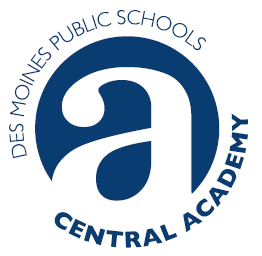 Central AcademyJessica GogertyDirector
Isaac PedeltyIB CoordinatorKristin Hilton
Counselor
Sandy Cloe
 Academic Scheduling SpecialistDenis HildrethPrep Academy counselorKimberly KinneyExecutive SecretaryArtDara GreenBecky JohnsonEnglishSherry BrooksLucinda CoreLindsay FredregillJill GilbertDarci KellenCatie MillerMeja PinkneyTerri SteinmannInternational   BaccalaureateSherry BrooksAnne CrossLindsay FredregillDara GreenSara KarbelingLindsay KasugaNate LarsonMichael LinkLana LyddonHattenMichael MarckettiIsaac PedeltyBrian ReeceScott SchonebergMathematicsDiane FoxMichael LinkLana Lyddon-HattenMichael MarckettiNate LarsonBrian ReeceScienceAnne CrossSarah DavittSara KarbelingLindsay KasugaScott SchonebergSocial ScienceJason DanielsonDiane FoxCanada SnyderShawn VoshellWorld LanguageAbeer Al-HaddadBeth EilersLindsay FredregillKimberly GlandorfYujia HuaGiovanni LeoSachiko MurphyMay 2016Dear incoming International Baccalaureate Senior parents and students, Congratulations on nearing the end of spring semester here at Academy. Although the school year is still in full swing, it is time to begin thinking about next fall’s classes. Below you will find the complete list of the required reading for your child’s Academy English class for the 2016-2017 school year. We are asking that you keep this order form handy during the summer to ensure a smooth ordering process. Orders and payments for books may be made online or in person with Ms. Kinney beginning August 1, 2016.On the back side of this page you will find instructions for paying online. Please note that we now have an option to donate additional funds on the online form. If you wish to donate additional money to help scholarship Academy English students who cannot afford books, simply click on the donation tab and enter the amount. This will be added to your total at checkout. We greatly appreciate any help you can offer these students so all have access to the books we teach. Once you have placed your order, please print and save a copy of your receipt. When the school year begins, your child will bring that receipt to his or her English teacher to receive the books. Teachers will not issue books to students who do not have a current receipt. If you have applied for a Free/Reduced lunch waiver for your child, please go ahead and order books online beginning August 1. Print off the form for the books you have ordered and just make a small note on the form stating you have applied and are awaiting approval. Your English teacher will then give your child his or her books at that time. Fee adjustments and/or waivers will be applied later in the fall and you will be notified at a later date of any remaining balance for your child’s booksPlease do not hesitate to contact your Academy English teacher with any questions you may have. Thank you for a wonderful school year and we look forward to seeing you all in the fall!Best, Central Academy English DepartmentTitle   Amount12th Grade IB English A1 HL S3, S4Semester 1: LA557A                                 Semester 2: LA558ARichard III                                                                  Shakespeare, William    $7.00I Know Why the Caged Bird Sings                                          Angelou, Maya                                                    $6.001984                                                                                 Orwell, George                                                                            $7.00Do Androids Dream of Electric Sheep?  Dick, Phillip K.                                                                                                                                                                                              $10.00The Handmaid’s Tale                                                        Atwood, Margaret    $11.00Never Let Me Go                                                                  Ishiguro, Kazuo    $12.00Total due for the entire year    $53.00Total $: